Ce document est le dossier qui accompagne la charte (cf. www.ssi.gouv.fr) pour une demande de labellisation SecNumedu par l’ANSSI des formations de l’enseignement supérieur en sécurité du numérique.C10 (titre délivré) : les certifications de niveau I ou II inscrites au RNCP ont été ajoutées. Cet ajout entraine des modifications ponctuelles sur d’autres critères.C15 (ligne « Autres mises en pratique » : cette ligne a été ajoutée pour prendre en compte les heures de mises en pratique en sécurité (TP, projets…) qui ne peuvent pas être affectés à un thème technique défini pour l’ensemble d’une promotion.C21 (intervenants) : seuls les personnes intervenant 6 heures ou plus doivent être citées (au lieu de 3h00 précédemment). Des informations supplémentaires sont demandées sur la formation ou l’expérience de l’intervenant dans le domaine d’intervention.La plupart des critères ont subi des modifications éditoriales afin de lever des ambiguïtés qui avaient été signalées ou constatées lors des premières labellisations. Ces modifications ne sont pas tracées.Les principales autres modifications portent sur :C10 (titre délivré) : les diplômes d’ingénieur de spécialisation reconnus par la CTI ont été ajoutés.C12 (programme détaillé de la formation) : l’information minimum attendue est définie. C15 (niveaux de compétence en sécurité) : il est possible de prendre en compte des programmes de formation qui se déroulent sur plusieurs années ;il est possible de mettre un commentaire publiable sous chaque thème de la sécurité. Par ailleurs, il est toujours possible de mettre un commentaire non publiable pour information ;sauf indication contraire, on ne peut prétendre aux niveaux 2 à 4 en sortie s’il n’y a pas de mise en pratique (sauf s’il n’y a pas d’augmentation par rapport au niveau d’entrée) ;L’intitulé de certains thèmes et leurs définitions ont été modifiés.C17 (pratiques d’enseignement) : le fait qu’il y ait ou pas un cursus à l’étranger est traité à part. Ce critère peut avoir un impact sur le niveau de compétence en sortie dans C15.il est désormais possible d’indiquer la totalité des heures et mises en pratique portant sur la sécurité (pas seulement les heures de la dernière année).Pour qu’un diplômé puisse prétendre avoir suivi la formation labellisée, il doit avoir fait un stage ou une alternance et le thème de ce stage ou de cette alternance doit  comporter une part « significative » d’activité dans le domaine de la sécurité.Le critère de volume de mise en pratique pour l’éligibilité à la labellisation a évolué. Les labellisations doivent proposer :50% de mise en pratique dédiés à la sécurité (hors stage)ou200 heures de mise en pratique dédiées à la sécurité (hors stage)C18 (volume de cours et TP dédiés à la sécurité) : le critère de volume pour l’éligibilité à la labellisation a évolué. Les formations doivent proposer :70% de cours et mise en pratique (hors stage) dédiés à la sécuritéou400 heures de cours et mise en pratique (hors stage) dédiés à la sécuritéC16 (tableau compétence / métiers) : le tableau C16 a été supprimé.C20 (liste des métiers) : la liste des métiers a été revue et fait l’objet d’un document séparé.C23 (certifications professionnelles) : les informations demandées ont été revues pour prendre en compte les retours des établissements.Pour être éligible à la labellisation SecNumedu, une formation doit répondre aux critères suivants :L’objet principal de la formation est la « sécurité du numérique » (sécurité des systèmes d’information, cyberdéfense, cybersécurité…).Le grade ou diplôme délivré à l’issue de la formation peut être :un diplôme reconnu par l’État français conférant un grade de Licence ou de Master ;un diplôme d’ingénieur reconnu par la Commission des titres d’ingénieur (CTI) ;un Mastère spécialisé de la Conférence des grandes écoles (CGE) ;une certification de niveau I ou II enregistrée au répertoire national de la certification professionnelle (RNCP) dont la durée de validité de l’enregistrement est supérieure ou égale à 3 ans.Les critères du présent document (cf. C15, C18…) sont respectés.L’établissement accepte de signer la charte des engagements disponible sur le site internet de l’ANSSI.L’établissement qui délivre la formation et qui demande la labellisation accepte la publication des informations signalées dans le présent document sur le site Internet de l’ANSSI.Il doit être envoyé en version électronique par courriel dans une version modifiable (.doc, .odt) à l’adresse suivante :SecNum-edu[at]ssi.gouv.frLe signalement des informations qui sont destinées à être publiées sur le site Web de l’ANSSI est écrit en bleu.Certaines informations demandées dans ce dossier peuvent évoluer durant la période de validité de la labellisation. Ces évolutions doivent être signalées à l’ANSSI. Certaines évolutions sont qualifiées de « mineures », d’autres de « majeures » ce qui modifie leur traitement dans le processus de labellisation.  Le signalement « mineur », « majeur » en relation avec les informations demandées est écrit en rouge. Lorsque rien n’est signalé, la modification n’a pas à être remontée à l’ANSSI.Pour faciliter le remplissage du dossier, vous trouverez sur le site de l’ANSSI un exemple complet et réel correspondant à la formation ESSI de l’ANSSI (voir : ANSSI-SECNUMEDU-f-02_v2.0_dossier_ESSI_2017-07-12).Le dossier concerne : En cas de modifications mineures ou majeures, merci de bien vouloir résumer les modifications ci-après (en citant les numéros des points modifiés et en explicitant les raisons des modifications majeures). C1 – Nom de l’établissement qui dispense la formation (Mineur)Ce nom apparaitra sur le site Web de l’ANSSI.Note : lorsque le titre délivré est une certification inscrite au RNCP (voir C10), l’établissement doit être dans la liste des lieux de préparation à la certification de la fiche RNCP décrivant la certification.C2 – Liens internet concernant le référencement de l’établissement et de sa formation (Mineur)C2a : adresse de la page d’accueil du site Web de l’établissement qui dispense la formation (cette adresse sera publiée sur le site Web de l’ANSSI)C2b : si disponible (obligatoire lorsque le titre délivré est une certification inscrite au RNCP), adresse de la page du RNCP où est inscrite la formation/certification (cette adresse sera publiée sur le site Web de l’ANSSI)C2c : si disponible et pour information de l’ANSSI, adresse de la page du site de l’ENISA où est référencée la formation.C3 – Statut de l’établissement (Majeur)Fournir l’adresse internet d’une référence récente de la reconnaissance du titre délivré ou de l’autorisation à délivrer le titre par un organisme autorisé (CGE pour MS, CTI pour ingénieur, arrêté du Ministère de l’éducation nationale pour LP ou Master, inscription au RNCP…). Si l’information n’est pas accessible sur l’Internet, fournir une numérisation du document comportant l’information demandée avec le dossier.C4 – Adresse postale de l’établissement qui dispense la formation (Mineur)C5 – Adresse du lieu où la formation est dispensée (Mineur)Cette adresse apparaitra sur le site Web de l’ANSSI. Notes : les formations doivent être localisées en France.Latitude et longitude : en degrés décimaux.Commentaire (facultatif) : texte libre qui sera publié s’il est présent.Dupliquez le tableau autant de fois qu’il y a de campus.C6 – Contact administratif pour la formation (civilité, prénom, nom, téléphone, courriel, adresse si différente de C4) (Mineur) Notes : Dupliquez ce tableau autant de fois qu’il y a de contactsAccord pour être dans la liste de diffusion SecNumedu (Ou /Non) : l’ANSSI est susceptible d’envoyer des messages d’informations généraux, des invitations à des réunions, etc. Ces messages sont envoyés aux contacts ayant exprimé leur accord ci-après.C7 – Contact technique et scientifique pour la formation (civilité, prénom, nom, téléphone, courriel, adresse si différente de C4) (Mineur) Notes : Dupliquez ce tableau autant de fois qu’il y a de contactsAccord pour être dans la liste de diffusion SecNumedu (Ou /Non) : l’ANSSI est susceptible d’envoyer des messages d’informations généraux, des invitations à des réunions, etc. Ces messages sont envoyés aux contacts ayant exprimé leur accord ci-après.C8 – Liste des formations dispensées par l’établissement déjà labellisées SecNumeduC9 – Intitulé de la formation (Mineur)Cet intitulé sera publié sur le site Web de l’ANSSI. C10 – Titre délivré (Majeur)Ce titre sera publié sur le site Web de l’ANSSI.Lorsque le titre délivré est une certification inscrite au RNCP, donnez ci-après le lien sur le dernier arrêté portant enregistrement au répertoire national des certifications professionnelles. C11 - Nombre  d’étudiants d’une promotion et nombre de promotions (Mineur, à actualiser annuellement)Cette information apparaitra sur le site Web de l’ANSSI.Notes : UE doit être comprise comme « union européenne hors France ».Nombre de promotions depuis la création : il s’agit du nombre de promotions formant au programme (par exemple, une majeure dans la formation) proposé à la labellisation. Commentaire (facultatif) : texte libre qui sera publié s’il est présent.C12 - Programme détaillé de la formation et modalités C12a – lien sur le programme détaillé (Mineur) (Ce lien sera publié sur le site Web de l’ANSSI)Un programme détaillé de la formation doit être publiquement disponible. Le niveau de détail minimum attendu est disponible à cette adresse : https://www.ssi.gouv.fr/uploads/2015/07/syllabus_essi.pdfL’ANSSI considère normal, voire indispensable, que le programme évolue. Il faut toutefois être conscient qu’au regard de certains critères de ce dossier, certaines évolutions peuvent remettre en cause la labellisation. C12b – lien sur une page donnant la tarification de la formation (Mineur) (Ce lien sera publié sur le site Web de l’ANSSI)La page peut être externe au site Web de l’établissement. En particulier, pour les universités, il est possible de pointer sur la page (à actualiser en fonction de l’année) :http://www.enseignementsup-recherche.gouv.fr/cid20195/frais-d-inscription-pour-la-rentree-universitaire-2016.htmlC13 - Dominante de la formation (Majeur)Formation à dominante techniqueLa formation est considérée comme étant à dominante technique lorsque plus de 50% du volume horaire hors stage est consacré à des activités techniques pratiques dans le domaine de la sécurité (par exemple, des TP ou des projets techniques).Les activités typiques entrant dans cette catégorie sont :le développement logiciel ;les travaux en lien avec les applications et les services sécurisés (mise en œuvre et configuration, analyse de la sécurité…) ;les travaux en lien avec les systèmes d’exploitation (mise en œuvre et configuration, audit de configuration, test de pénétration…) ;les travaux en lien avec les réseaux (mise en œuvre et configurations d’équipements sécurité, test de pénétration…) ;les travaux en liens avec du matériel (mesures de signaux compromettants, analyse logique, conception de produits matériels sécurisés…) :la rétro ingénierie (logicielle ou matérielle) ;la cryptographie (implémentation sûres…) ;l’analyse post-mortem (investigation numérique, forensique) ;et de manière générale, les activités à caractère technique ou scientifique.Formation à dominante organisationnelle (managériale, méthodologique…)La formation est à mettre dans cette catégorie lorsque les activités techniques pratiques font moins de 50% du volume horaire hors stage.Les activités typiques entrant dans cette catégorie sont :les travaux méthodologiques ;les analyses de risques ;les audits organisationnels ;l’utilisation d’outils destinés à mettre en œuvre les activités d’analyse de risques, d’audit, de gestion de projet sécurité ;les travaux autour de la définition de politiques de sécurité ;les travaux visant à l’entraînement au management de la sécurité.Le tableau ci-après sera publié sur le site Web de l’ANSSI.C14 - Formation spécialisée (Majeur)Cette information sera publiée sur le site Web de l’ANSSI.La formation est dite spécialisée lorsqu’elle vise notamment à former à un domaine particulier de la sécurité. Par exemple, la cryptographie, la sécurité des circuits intégrés, la sécurité de la biométrie… Le volume horaire dans ce domaine de spécialisation doit correspondre à au moins 50% du volume horaire hors stage (mise en pratique et cours).Le fait qu’une formation soit spécialisée peut autoriser que certains thèmes de la sécurité des technologies de l’information ne soient pas abordés et peut modifier l’appréciation de certains des autres critères de ce dossier.Laissez « sans objet » dans le tableau ci-dessous si la formation candidate n’est pas une formation spécialisée.C15 - Niveau de compétence en sécurité et heures de cours et de mise en pratique dédiés à la sécurité (Majeur)Indiquez le niveau attendu en sécurité en entrée de la formation et le niveau visé à la sortie de la formation selon les codes suivants :L’ANSSI s’attend à ce que pour l’ensemble des compétences, le niveau en entrée soit égal à 0. Si ce n’est pas le cas, un argumentaire dans la zone de commentaires publiables doit indiquer comment le niveau en entrée est vérifié par l’établissement.L’ANSSI s’attend à ce que pour l’ensemble des compétences issues de CyberEdu, le niveau en sortie soit au moins de 1 (sensibilisé). Si ce n’est pas le cas, un argumentaire dans la zone de commentaire publiable justifiant la non-prise en compte des compétences concernées est attendu.L’usage du niveau 4 devrait être exceptionnel, pour une formation initiale. Il concerne essentiellement certaines formations spécialisées dédiées à un domaine particulier.Sauf indication contraire (voir l’annexe 1 où les thèmes sont définis), on ne peut prétendre aux niveaux 2 à 4 en sortie s’il n’y a pas de mise en pratique (sauf s’il n’y a pas d’augmentation par rapport au niveau d’entrée).Les heures de conférences, lorsqu’elles sont obligatoires, peuvent être comptabilisées dans les heures de cours.Pour des précisions sur les compétences provenant de la liste de CyberEdu, voir annexe 1, « Thèmes de la cybersécurité ». Si certaines compétences n’apparaissent pas dans le tableau ci-après, il est possible de les ajouter dans la rubrique « autres ».Pour chaque thème de la sécurité, il est possible d’ajouter un commentaire en texte libre qui sera publié.Les heures (cours et mise en pratique) peuvent être réparties sur plusieurs années. Si la formation se déroule sur une seule année, on ne remplira que la dernière colonne. Si elle se répartie sur 2 années, on remplira les deux dernières colonnes. Pour 3 années, on remplira les 3 colonnes.Hors champs « commentaires », les informations saisies doivent être uniquement des nombres (entiers pour les niveaux, décimaux pour les heures).Remarque sur la ligne « autres mise en pratique sécurité » : certaines formations réservent des heures pour des projets ou TP/TD dont les thèmes peuvent varier selon les groupes d’étudiants de la promotion.En guise d’illustration une semaine type de formation est donné à titre d’exemple en C17a pour faciliter le remplissage des tableaux C15 et C17a.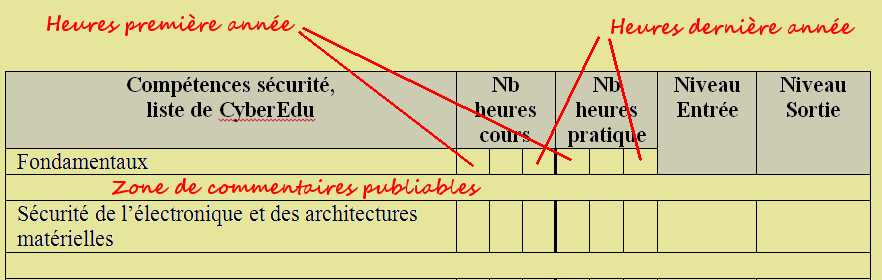 Le tableau ci-dessous sera publié sur le site Web de l’ANSSI. Pour être éligible à la labellisation, le nombre d’heures de la partie pratique de la formation sur les aspects sécurité doit :soit faire 200 heures ou plus (somme des heures indiquées dans la colonne « Nb heures pratique » du tableau précédent).soit correspondre à au moins 50% du volume global de la formation sur la partie sécurité (la somme des heures indiquées dans la colonne « Nb heures pratiques » doit être supérieure ou égale à la somme des heures indiquées dans la colonne « Nb heures cours »).Le tableau ci-dessous ne sera pas publié sur le site de l’ANSSI. Il permet d’associer, si nécessaire, un commentaire permettant de faciliter l’interprétation du tableau précédent par l’ANSSI. C16 – RESERVE A UN USAGE FUTURC17 - Répartition des pratiques d’enseignement et de leur évaluation dans l’obtention du diplôme (Majeur)Il est possible de ne remplir qu’un tableau parmi les deux proposés (STAGE pour les formations proposant un stage et ALTERNANCE pour les formations en alternance). Il est aussi possible de remplir les deux tableaux lorsque la formation propose les deux modes.C17a – pratiques d’enseignementCe ou ces tableaux apparaitront sur le site Web de l’ANSSI avec en plus la répartition en pourcentage. Le tableau doit être rempli avec le nombre total d’heures de la formation pour chaque rubrique (donc, y compris les heures non dédiés à la sécurité). La mise en pratique de la formation (TP, projets) doit se dérouler en présentiel pour au moins 50% de sa durée.Par ailleurs, les formations doivent proposer au moins un stage/alternance en entreprise dont le sujet a trait à la sécurité du numérique.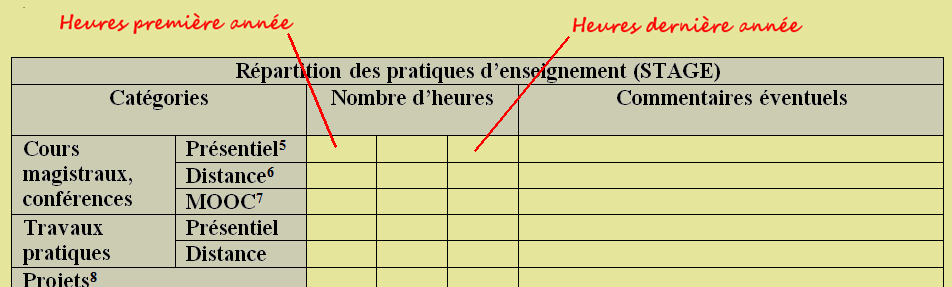 C17b – pratiques d’évaluationCe ou ces tableaux apparaitront sur le site Web de l’ANSSI.C17c – Cursus à l’étrangerSi la réponse est « Non », la suite des informations demandées au titre de ce critère n’est pas à renseigner.Pour les questions suivantes, il ne faut considérer que les cours et mise en pratique qui ont trait à la sécurité du numérique.Si la réponse est « Oui », veuillez contacter l’ANSSI. La suite des informations demandées au titre de ce critère n’est pas à renseigner.A ce stade, on considère que la formation propose que certains cours et mise en pratique ayant trait à la sécurité se déroulent dans un établissement étranger.Les étudiants qui suivent une partie de ce cursus dans un établissement étranger ne peuvent pas suivre les cours et mise en pratique ayant trait à la sécurité qui se déroulent en France durant leur absence. Dans le tableau ci-dessous, C<i>F/E…C<i>E, représentent des cours et mises en pratique ayant trait à la sécurité, <i> étant le numéro d’un cours.C1F, C2F, C5F, C7F pourront être pris en compte au titre de la labellisation secNumedu.C3F, C4F, C6F, C8E, C9E ne pourront pas être pris en compte au titre de la labellisation SecNumedu.Si C<i>F et C<i>E ne mènent pas au même niveau de compétence, alors, le niveau de compétence le plus faible doit être retenu au titre de SecNumedu.L’objectif ici est de garantir que tout étudiant ayant suivi la formation labellisée, qu’il ait suivi une partie du cursus en France ou à l’étranger, a bien acquis les mêmes minimum de compétences sur les différents thèmes de la sécurité.L’information qui sera publiée sur le site de l’ANSSI indiquera si la formation impose ou propose qu’une partie du cursus se déroule à l’étranger. Le tableau (à compléter) suivant sera publié sur le site de l’ANSSI :En commentaire, il est possible d’indiquer où se déroule le cursus à l’étranger (université, pays), une équivalence de diplôme éventuelle…C18 - Volume de cours et TP dédiés à la sécurité (Majeur)Les valeurs pertinentes ci-après seront publiées sur le site Web de l’ANSSI.En s’appuyant sur le tableau précédent (cf. C17a), indiquez en pourcentage et en heures le volume de cours et mise en pratique dédiés à la sécurité (hors stage) par rapport aux autres cours et TP (mise à niveau, matières générales…).Pour être éligibles à la labellisation, le volume de cours et mise en pratique dédiés à la sécurité doit :être supérieur ou égal à 70% du volume de cours et mise en pratique de la formation). Cette valeur est calculée en prenant le total des heures de cours et pratiques du tableau C15 et le total des heures renseignées dans le tableau C17a, hors heures de stage/alternances ;ouêtre supérieur à 400h. Cette valeur est calculée en prenant le total des heures de cours et pratiques du tableau C15.C19 - Aspects juridiques dans la formation (Majeur)Les aspects juridiques et légaux de la sécurité et de la protection des données personnelles doivent être abordés au niveau général et doivent être instanciés au niveau de chaque thème de la formation qui le justifie.L’établissement s’engage à ce que ce thème soit abordé dans sa formation ou fasse partie des pré requis à l’entrée de la formation.C20 – Après la formation (Mineur, à actualiser annuellement)C20a – Activité la première année après le diplômeCe tableau sera publié sur le site de l’ANSSI.C20b – Métiers visés en sortie et pratiquées, en sortie et 5 ans après la sortieCe tableau sera publié sur le site de l’ANSSI.Légende du tableau ci-après : Cat : catégorie de métiers décrite en annexe et rappelée ici pour mémoire : CAE : conseil, audit, expertiseMPC : management de projets et cycle de vieOMCO : opération et maintien en condition opérationnellePOG : pilotage, organisation et gestion des risquesSGI : support et gestion des incidentsMétiers : nom possible du métier. Pour une liste plus importante, voir en annexe 2.Une rubrique « Autre métier sécurité » est disponible pour chaque catégorie et permet de prendre en compte des métiers qui ne sont pas dans la liste.  Il n’est pas prévu la possibilité d’ajouter des nouvelles catégories.En sortie : permet d’indiquer les métiers visés et réellement pratiqués en sortie de formation.Visés : métiers visés selon l’établissement : « 1 » - métiers visés principalement selon l’établissement.« 2 » - métiers visés marginalement selon l’établissement.Non rempli : métiers non visés selon l’établissement.Pratiqués : l’établissement dispose de statistiques concernant au moins 50% des diplômés ayant une activité professionnelle dans les 6 mois après la sortie de la formation. Le tableau est alors rempli avec des pourcentages de la population en choisissant une dominante pour les personnes ayant plusieurs métiers. Si l’établissement ne dispose pas de statistiques suffisamment consistantes, cette colonne ne doit pas être remplie.Commentaire : pour chaque métier, il est possible d’ajouter un commentaire qui sera publié. 5 ans après la sortie : permet d’indiquer les métiers réellement pratiqués 5 ans après la sortie de la formation.Pratiqués : l’établissement dispose de statistiques concernant au moins 50% des diplômés ayant une activité professionnelle 5 ans après la sortie de la formation. Le tableau est alors rempli avec des pourcentages de la population en choisissant une dominante pour les personnes ayant plusieurs métiers. Si l’établissement ne dispose pas de statistiques suffisamment consistantes, cette colonne ne doit pas être remplie.C21 - Intervenants (Mineur)Les noms et qualité des intervenants qui interviennent au moins 6h00 dans la formation accompagnés d’une courte biographie (une dizaine de lignes maximum).Il est admis que certaines conférences ont pour objet la présentation d’un organisme par un intervenant désigné par cet organisme et qui peut changer d’une année sur l’autre. Dans ce cas, les noms, prénoms et biographie peuvent ne pas être renseignés. Pour faciliter la manipulation du présent dossier, merci de bien vouloir fournir ces informations dans un document à part.C22 -  Indiquez en pourcentage la part (en nombre) des intervenants provenant de milieux académiques des intervenants provenant du milieu professionnel (industrie, administration) (Mineur)Ce ratio sera publié sur le site Web de l’ANSSI.Note : le total doit faire 100%C23 - Certifications professionnelles passées dans le cadre de la formation (Mineur)Cette liste sera publiée sur le site de l’ANSSI.Le tableau suivant permet d’indiquer les certifications professionnelles préparées ou obtenues durant le cursus de formation.Nom de la certification : nom commercial ou nom tel qu’il est inscrit à l’Inventaire de la CNCPPréparation : indiquez si la préparation à la certification est optionnelle ou obligatoire dans le cadre du cursus.Passage de la certification : indiquez si le passage de la certification est obligatoire, optionnel ou « non passée ». Dans ce dernier cas, les lignes qui suivent ne doivent pas être remplies.Organisme certificateur : nom de l’organisme qui délivre le certificat.Pourcentage des étudiants ayant passé la certification : il s’agit d’un pourcentage d’étudiants sur l’effectif de la promotion qui suit l’enseignement labellisé. Doit être 100% si le passage de la certification est obligatoire.Pourcentage des étudiants ayant obtenu la certification : il s’agit d’un pourcentage d’étudiants sur l’effectif de la promotion qui suit l’enseignement labellisé. Cette information renseigne les étudiants sur leur chance d’obtenir la certification.Ce tableau doit être dupliqué autant de fois qu’il y a de certifications professionnelles.C24 - Formations labellisées par la CNIL (Mineur)Cette liste sera publiée sur le site de l’ANSSI.Indiquez dans le tableau ci-dessous les formations labellisées par la CNIL qui sont suivies par les étudiants.C25 - Niveau d’anglais (Mineur)Ce tableau sera publié sur le site de l’ANSSI.De plus en plus d’employeurs imposent un niveau d’anglais dans les critères d’embauches. Les renseignements qui suivent informent les étudiants et employeurs sur la façon dont la formation labellisée aborde ce sujet.C26 - Points en texte libre que vous souhaitez porter à l’attention de l’ANSSIC27 – Description de la formation (optionnel)Cette description sera publiée sur le site de l’ANSSI sous réserve qu’elle soit acceptée.L’objet de ce point est de décrire informellement la formation et de mettre en exergue les points qui vous paraissent importants. L’ANSSI se réserve le droit d’en refuser la publication (description trop « commerciale », dénigrement d’autres formations, informations trompeuses…). La description doit faire au maximum 1200 signes, espaces compris. Elle ne doit pas comporter d’enrichissements (gras, souligné, italique…).Annexe 1 : thèmes de la cybersécuritéTiré de CyberEdu (www.cyberedu.fr), Guide pédagogique pour l’intégration de la cybersécurité dans les formations en informatique.Annexe 2 : métiers de la sécuritéLa liste des métiers utilisée est disponible sur www.ssi.gouv.fr (rubrique SecNumedu, document « 2017-06-20 Document-travail liste métiers SSI V3.pdf »). Elle est issue de travaux menés en 2017 avec des professionnels du domaine du numérique et de la sécurité du numérique. A la date de publication du présent dossier, cette liste est encore version préliminaire.ObjetModifications par rapport à la version 2.0 du dossierModifications par rapport à la version 1.2 du dossierConditions d’éligibilité à la labellisationCoordonnées où renvoyer le dossierGlossaireCGEConférence des grandes écoles.CTICommission des titres d’ingénieur.CyberEduProgramme visant à intégrer de la cybersécurité dans les formations en informatique non spécialisées en sécurité (www.cyberedu.fr).SecNumeduProgramme de labellisation géré par l’ANSSI attestant de la conformité d’une formation de sécurité de l’enseignement supérieur à un ensemble d’exigences élaboré par l’ANSSI.Formation Formation pour laquelle la labellisation est demandée.Etablissement École d’ingénieur, université, IUT… qui dispense la formation pour laquelle la labellisation est demandée.Référence ANSSI de la labellisationRéférence sous la forme ANSSI-SECNUMEDU-<année>-<N°> où année est l’année de délivrance de la labellisation et N°, un numéro d’ordre.LégendeLégendeObjet du dossierDate du dossier (jj/mm/aaaa)Objet du dossierCochezRéférence ANSSI de la labellisationUne labellisation initiale (formation non labellisée)Référence ANSSI de la labellisationLe renouvellement de la labellisation d’une formation Une ou plusieurs modifications mineures en relations avec une formation déjà labellisée Une ou plusieurs modifications majeures en relations avec une formation déjà labelliséeRenseignements administratifsNom du CampusAdresse du CampusLatitudeLongitudeCommentaire (facultatif)CivilitéPrénomNomTéléphone(s)CourrielAccord pour être dans la liste de diffusion SecNumedu (Oui/Non)Accord pour être dans la liste de diffusion SecNumedu (Oui/Non)Accord pour que l’adresse courriel soit visible dans les courriels émis par SecNumedu (Oui/Non)Accord pour que l’adresse courriel soit visible dans les courriels émis par SecNumedu (Oui/Non)Adresse si différent de C4CivilitéPrénomNomTéléphone(s)CourrielAccord pour être dans la liste de diffusion SecNumedu (Oui/Non)Accord pour être dans la liste de diffusion SecNumedu (Oui/Non)Accord pour que l’adresse courriel soit visible dans les courriels émis par SecNumedu (Oui/Non)Accord pour que l’adresse courriel soit visible dans les courriels émis par SecNumedu (Oui/Non)Adresse si différent de C4Intitulé de la formationRéférence ANSSI de la labellisationRenseignements sur la formationTitreCochezLicence, licence proMasterIngénieur (CTI)Ingénieur de spécialisation (CTI)Mastère spécialisé (CGE)RNCP niveau IRNCP niveau IILien vers arrêtéNombre maximum d’étudiants dans une promotionNombre maximum d’étudiants dans une promotionNombre d’étudiants de la dernière promotion (précisez l’année de la promotion) Nombre d’étudiants de la dernière promotion (précisez l’année de la promotion) TotalFrançaisUEHors UENombre d’étudiants de la dernière promotion (précisez l’année de la promotion) Nombre d’étudiants de la dernière promotion (précisez l’année de la promotion) Nombre d’étudiants diplômés de la dernière promotion en pourcentageNombre d’étudiants diplômés de la dernière promotion en pourcentageNombre de promotions sorties depuis la créationNombre de promotions sorties depuis la créationCommentaire (facultatif)Lien sur un site Web présentant le programme détaillé Lien sur un site Web présentant la tarification de la formation Type de formationCochezFormation à dominante techniqueFormation à dominante organisationnelleThèmeSans objet0 :Pas de compétence.1 :SENSIBILISATION : comprendre les principaux enjeux et problèmes liés à la compétence.2 :APPLICATION : réaliser des actes simples et certains actes complexes liés à la compétence.3 :MAÎTRISE : réaliser des actes complexes ou tous les actes liés à la compétence. 4 :SPÉCIALISÉ : avoir reçu une formation dédiée à la compétence sur une durée longue permettant de justifier d’un niveau allant au-delà de la maitrise.Compétences sécurité,liste de CyberEduNb heures coursNb heures coursNb heures coursNb heures pratiqueNb heures pratiqueNb heures pratiqueNiveau EntréeNiveau SortieFondamentauxNiveau EntréeNiveau SortieSécurité de l’électronique et des architectures matériellesSécurité des systèmes d’exploitationSécurité des réseaux et protocolesCryptologieStéganographie et tatouageSécurité des bases de donnéesContribution des architectures à la sécuritéConnaissance de la gouvernance, des normes et des standards dans le domaine de la sécuritéCertifications et évaluations de produitsPolitique de cybersécurité et SMSIDroit et réglementationDéveloppement logiciel et ingénierie logicielle (sous l’angle de la sécurité)Prise en compte de la sécurité dans les projetsCyberdéfenseAnalyse post-mortem (Forensic)Sécurité des systèmes spécifiques et émergentsAspects sociaux et sociétauxTests d’intrusionSécurité physiqueSécurité des services externalisésCompétences sécuritéen dehors de la liste de CyberEduNb heures coursNb heures coursNb heures coursNb heures pratiqueNb heures pratiqueNb heures pratiqueNiveau EntréeNiveau SortieRétro-ingénierieAspects économique de la sécuritéCompétences Sécurité autresNb heures coursNb heures coursNb heures coursNb heures pratiqueNb heures pratiqueNb heures pratiqueNiveau EntréeNiveau SortieAutres mises en pratique sécurité (précisez)Compétences Sécurité autresNb heures coursNb heures coursNb heures coursNb heures pratiqueNb heures pratiqueNb heures pratiqueNiveau EntréeNiveau SortieCompétences sécurité,liste de CyberEduCommentaires éventuels à l’attention de l’ANSSIFondamentauxSécurité de l’électronique et des architectures matériellesSécurité des systèmes d’exploitationSécurité des réseaux et protocolesCryptologieStéganographie et tatouageSécurité des bases de donnéesContribution des architectures à la sécuritéConnaissance de la gouvernance, des normes et des standards dans le domaine de la sécuritéCertifications et évaluations de produitsPolitique de cybersécurité et SMSIDroit et réglementationDéveloppement logiciel et ingénierie logicielle (sous l’angle de la sécurité)Prise en compte de la sécurité dans les projetsCyberdéfenseAnalyse post-mortem (Forensic)Sécurité des systèmes spécifiques et émergentsAspects sociaux et sociétauxTests d’intrusionSécurité physiqueSécurité des services externalisésCompétences sécuritéen dehors de la liste de CyberEduCommentaires éventuelsRétro-ingénierieAspects économique de la sécuritéCompétences Sécurité autresCommentaires éventuelsAfin d'illustrer les critères C15 et C17a sur un exemple concret, considérons une semaine de cours d'une formation d'ingénieur :Dans le tableau C15, les cours du lundi, du mardi et du vendredi rentrent naturellement dans des catégories établies. Il faut ajouter les créneaux du jeudi via la case « Autres mises en pratique ». Pour cette semaine, le total du tableau C15 sera donc de 4 demi-journées de cours et 4 demi-journées de mise en pratique. Sur cet échantillon, le critère de 50 % de mise en pratique est donc respecté.Concernant les pratiques d'enseignement (C17a), il faut également prendre en compte les cours du jeudi matin. On obtient donc pour cette semaine 5 demi-journées de cours et 2 demi-journées de TP et 2 demi-journées de projet. En appliquant le critère sur la proportion de cours dédié à la sécurité à cette semaine, on obtient donc 8 demi-journées dédiées à la sécurité sur 9 demi-journées d'enseignement, soit 89 %.On peut admettre que la sécurité ne représente qu'une partie des activités d'un stage ou de l'alternance. Ainsi, un stage ou une alternance dans le domaine de l'administration des réseaux et système peut (devrait) comporter une part "significative" d'activité liée à la sécurité mais n'est pas à proprement parlé un stage dans le seul domaine de la sécurité. 

Si le stage ou l'alternance ne comporte pas une part significative d'activité liée à la sécurité, le diplômé ne peut se prévaloir d'avoir suivi intégralement la formation labellisé et ne peut donc recevoir une éventuelle attestation démontrant qu'il a suivi cette formation. 

Le fait que le sujet de stage/alternance comporte une part significative d'activité liée à la sécurité est laissé à l'appréciation de l'établissementRépartition des pratiques d’enseignement (STAGE)Répartition des pratiques d’enseignement (STAGE)Répartition des pratiques d’enseignement (STAGE)Répartition des pratiques d’enseignement (STAGE)Répartition des pratiques d’enseignement (STAGE)Répartition des pratiques d’enseignement (STAGE)CatégoriesCatégoriesNombre d’heuresNombre d’heuresNombre d’heuresCommentaires éventuelsCours magistraux, conférencesPrésentielCours magistraux, conférencesDistanceCours magistraux, conférencesMOOCTravaux pratiquesPrésentielTravaux pratiquesDistanceProjetsProjetsStagesStagesAutres (précisez)PrésentielAutres (précisez)DistanceTotauxTotauxRépartition des pratiques d’enseignement (ALTERNANCE)Répartition des pratiques d’enseignement (ALTERNANCE)Répartition des pratiques d’enseignement (ALTERNANCE)Répartition des pratiques d’enseignement (ALTERNANCE)Répartition des pratiques d’enseignement (ALTERNANCE)Répartition des pratiques d’enseignement (ALTERNANCE)CatégoriesCatégoriesNombre d’heuresNombre d’heuresNombre d’heuresCommentaires éventuelsCours magistraux, conférencesPrésentielCours magistraux, conférencesDistanceCours magistraux, conférencesMOOCTravaux pratiquesPrésentielTravaux pratiquesDistanceProjetsProjetsAlternanceAlternanceAutres (précisez)PrésentielAutres (précisez)DistanceTotauxTotauxRépartition des pratiques d’évaluation (CLASSIQUE)Répartition des pratiques d’évaluation (CLASSIQUE)Répartition des pratiques d’évaluation (CLASSIQUE)CatégoriesPoids dans l’évaluationCommentaires éventuelsExamen sur table%Dossier seul%Oral seul (face à face…)%Dossier+Oral%Soutenance de stage%Autres (précisez)%Totaux100%Répartition des pratiques d’évaluation (ALTERNANCE)Répartition des pratiques d’évaluation (ALTERNANCE)Répartition des pratiques d’évaluation (ALTERNANCE)CatégoriesPoids dans l’évaluationCommentaires éventuelsExamen sur table%Dossier seul%Oral seul (face à face…)%Dossier + Oral%Alternance%Autres (précisez)%Totaux100%La formation propose-t-elle que tout ou partie de la formation se déroule dans un établissement de formation à l’étranger ?OUI/NONLa formation impose-t-elle qu’une partie de la formation se déroule dans un établissement de formation à l’étranger ?OUI/NONCours en FranceCours à l’étranger…C1FC2FC3FC1EC4FC5EC5FC8EC6FC9EC7F…Cursus à l’étranger possible/obligatoire/nonCommentaires Volume de cours et mise en pratique dédiés à la sécurité (en pourcentage)Calculé automatiquement sur la base des tableaux C15 et C17aVolume de cours et mise en pratique dédiés à la sécurité (en heures)Calculé automatiquement sur la base du tableau C15Explication en texte libre sur la façon dont ce thème est traité dans la formation Nombre d’heuresActivité la première année après le diplômePourcentage de la promotionDiplômé en activité professionnelleDiplômé en recherche d’emploiPoursuite d’étudeAutres cas (pas d’information, année sabatique…)Cat.Métiers(Voir en annexe 1)En sortieEn sortie5 ans après la sortieCat.Métiers(Voir en annexe 1)Visés1 ou 2Pratiqués%Pratiqués%CAECAECAECAECAECAEConseiller juridique en sécuritéCAECAEConsultant sécurité « organisationnel »CAECAEConsultant sécurité « technique »CAECAECryptologueCAECAEDélégué à la protection des données (DPD)CAECAEÉvaluateur sécuritéCAECAEAutre métier sécuritéCAEMPCMPCMPCMPCMPCMPCArchitecte de sécuritéMPCMPCChef de projet sécuritéMPCMPCDéveloppeur de sécuritéMPCMPCAutre métier sécuritéMPCOMCOOMCOOMCOOMCOOMCOOMCOAdministrateur sécuritéOMCOOMCOTechnicien sécuritéOMCOOMCOAutre métier sécuritéOMCOPOGPOGPOGPOGPOGPOGCorrespondant sécuritéPOGPOGResponsable du plan de continuité d’activitéPOGPOGResponsable de la sécurité des systèmes d’information (RSSI)POGPOGSpécialiste en gestion de crisePOGPOGAutre métier sécuritéPOGSGISGISGISGISGISGIAnalyste SOCSGISGIExpert réponse à incident (CERT)SGISGIAutre métier sécuritéSGINomPrénomOrganismeDomaine / nom de l’interventionDomaine / nom de l’interventionDurée de l’intervention en heuresFormations suivies par l’intervenant en lien avec l’intervention ou expérience professionnelle 
en lien avec l’interventionFormations suivies par l’intervenant en lien avec l’intervention ou expérience professionnelle 
en lien avec l’interventionFormations suivies par l’intervenant en lien avec l’intervention ou expérience professionnelle 
en lien avec l’interventionBiographieBiographieBiographieIntervenants milieu académiqueIntervenants milieu professionnelNom de la certificationPréparation à la certification« Obligatoire » ou « optionnelle »Passage de la certification« Obligatoire »,  « optionnel » ou « non passée ».Cas où la certification est passéeCas où la certification est passéeOrganisme certificateurLien vers l’inventaire de la CNCP si disponiblePourcentage des étudiants de la promotion ayant passé la certificationPourcentage des étudiants de la promotion ayant obtenu la certificationCommentaire éventuel en texte libre ci-aprèsCommentaire éventuel en texte libre ci-aprèsNom de la formationRéférence du label CNILNiveau en entréeNiveau en entréeNiveau en entréeLa formation impose-t-elle un niveau d’anglais minimum vérifié en entrée ?La formation impose-t-elle un niveau d’anglais minimum vérifié en entrée ?Oui / NonSi oui, comment le niveau est-il vérifié (précisez) ?L’établissementSans objetSi oui, comment le niveau est-il vérifié (précisez) ?Une certificationSans objetSi oui, niveau minimum demandé CECRLSans objetSi oui, niveau minimum demandé AutreSans objetNiveau en sortieNiveau en sortieNiveau en sortieNiveau minimum visé par la formation en sortieCECRL NéantNiveau minimum visé par la formation en sortieAutreNéantComment le niveau est-il vérifié ?L’établissementNéantComment le niveau est-il vérifié ?Une certification NéantL’atteinte du niveau est-il obligatoire pour l’obtention du diplôme ? L’atteinte du niveau est-il obligatoire pour l’obtention du diplôme ? Oui / Non / Sans objetSi l’atteinte du niveau n’est pas obligatoire pour l’obtention du diplôme mais qu’il y a un examen ou une certification, indiquez le pourcentage de diplômés ayant atteint le niveau pour la dernière promotion connue (précisez l’année)Si l’atteinte du niveau n’est pas obligatoire pour l’obtention du diplôme mais qu’il y a un examen ou une certification, indiquez le pourcentage de diplômés ayant atteint le niveau pour la dernière promotion connue (précisez l’année)Sans objetPoints générauxCompétencesDescriptionFondamentauxHistorique (de la cybersécurité, de la sécurité des systèmes d’information), vocabulaire et principes fondamentaux de la cybersécurité, objectifs et propriétés de la cybersécurité, objectifs et profils des attaquants, typologie des attaques, vulnérabilités, menaces et contre-mesures, malwares,  type et évolution, principes de fonctionnement, protection contre les malwares, analyse et gestion de risques, acteurs de la cybersécurité, sûreté de fonctionnement.Sécurité de l’électronique et des architectures matériellesAttaques physiques, conception de composants sécurisés, architecture des ordinateurs, systèmes embarqués, cartes à puce / éléments sécurisés.Sécurité des systèmes d’exploitationPrincipes, Windows, Unix / Linux / MacOS…, systèmes d’exploitation embarqués, mobiles, hyperviseurs et virtualisation, logiciels malveillants, rétro ingénierie, équipements et produits de sécurité (anti-virus, pare- feu…).Sécurité des réseaux et protocolesModèle d’interconnexion des systèmes ouverts (ISO), types de réseaux (réseaux privés, locaux, réseaux sans fil, réseaux étendus…), protocoles et services, équipements et produits de sécurité réseaux (pare-feu, sondes, passerelles, réseaux privés virtuels, concentrateurs, TLS, commutateurs…).CryptologieFondamentaux des principes (symétrique, asymétrique, hachage), fondamentaux des services (chiffrement, signature…), ingénierie de la cryptologie, infrastructures de gestion de clés (IGC), certificats, implantations matérielles et logicielles de la cryptographie, algorithmes, modes…Stéganographie et tatouageDéfinitions, principes, applications.Sécurité des bases de donnéesSécurité des bases de données, problématique Big Data, Open Data, vulnérabilités des applications.Contribution des architectures à la sécuritéArchitectures produits, architectures systèmes, architectures applicativesAspects systèmes et systèmes de systèmesArchitectures produits, architectures systèmes, architectures applicatives, notion de systèmes complexes…Connaissance de la gouvernance, des normes et des standards dans le domaine de la sécuritéISO2700x, ISO22301, plan de continuité d’activité (PCA), plan de reprise d’activité (PRA), standards industriels et métiers (PCI-DSS, W3C, IEEE, IETF, UIT, UEFI…), management de la qualité… guides (ANSSI, ENISA, NIST, SANS, NSA/CSS…).Note : pour ce domaine, une mise en pratique n’est pas obligatoire pour atteindre un niveau 2.Normes, certifications, guides (organisationnel)ISO2700x, ISO22301, plan de continuité d’activité (PCA), plan de reprise d’activité (PRA), standards industriels et métiers (PCI-DSS, W3C, IEEE, IETF, UIT, UEFI…), management de la qualité… guides (ANSSI, ENISA, NIST, SANS, NSA/CSS…).Certifications et évaluations de produitsSchémas d’évaluation et de certification (Critères Communs (CC), Certification sécurité de premier niveau (CSPN), EMVCo, PCI…).Politique de cybersécurité et SMSIOrganisation de la cybersécurité en France et à l’étranger, démarche d’analyse de risque, conception et mise en place d’une politique de sécurité des systèmes d’information (PSSI), supervision, contrôle audit, Computer Emergency Response Team (CERT), Security Operating Center (SOC), traitement des incidents de sécurité.Droit et réglementationDroit et réglementation en France, cas des opérateurs d’infrastructures vitales (OIV), droit et réglementation au niveau international.Développement logiciel et ingénierie logicielle (sous l’angle de la sécurité)Compilation / interprétation et exécution, développement sécurisé, durcissement de code, analyse formelle, architecture logicielle, relecture, analyse statique de code, tests, environnement de développement.Prise en compte de la sécurité dans les projets.Méthodes de prise en compte de la sécurité dans les projets (documentation, cycle de vie, tests spécifiques, sécurité de l’environnement de développement, etc.), démarche d’homologation.CyberdéfenseDoctrine d’emploi, détection, agrégation, normalisation, corrélation, reporting, stockage, gestion de crise, communication, préservation de la preuve, réponse juridique, réaction, traitement, Computer Security Incident Response Team (CISRT), coordination, plan de continuité d’activité (PCA), plan de reprise d’activité (PRA), cyber résilience.Analyse post-mortem (Forensic)Analyse post-mortem, sûreté des logs.Sécurité des systèmes spécifiques et émergentsSCADA, objets connectés, informatique industrielle, informatique embarquée… (préciser les thèmes en commentaire)Systèmes spécifiques, informatique industrielleSCADA, objets connectés...Aspects sociaux et sociétauxIngénierie sociale, phishing, contournement de la politique de sécurité, ergonomie de la sécurité, hygiène informatique, géopolitique et intelligence économique.Tests d’intrusionPrincipes, droits, outils.Sécurité physiqueContrôle d’accès, sécurité physique des systèmes d’information.Sécurité des services externalisésSécurité dans l’informatique nébuleuse, l’infogérance, l’externalisation de services, etc. Prise en compte de la sécurité dans les contrats.Problématique SSI en contexte spécifiqueInformatique nébuleuse, mobilité, multi-niveaux, infogérance, externalisation.Aspects économiques de la sécuritéConnaissance des éléments de coûts de la sécurité, par exemple : ordres de grandeur du coût des interventions/prestations (experts, consultants, SOC…) selon la durée ;ordres de grandeur du coût de la mise en conformité vis-à-vis de certains référentiels (27000, PCI-DSS…) ;ordres de grandeur du coût de l’évaluation sécurité des produits de sécurité ;ordres de grandeur du coût des produits de sécurité (investissements / fonctionnement).impacts sociaux-économiques suite à une attaque réussie ;impacts économiques suite à la divulgation de données personnelles ;…